         Application form A: CZS Wildcard 2023 – Master data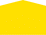 Details of the projectInformation about the applicantsSpeaker of the project:Further applicants (at least two)Allocation of funding among participating scientific institutions:Attachments according to the callFinancing plan according to Annex 1LOI from all scientific institutions involved in the proposal (1 page per LOI)Confirmation of employment of all applicant scientists. Statement on doctoral positions applied for (max 1 page)Short CVs of all applying scientists incl. up to three relevant publications (max. 1 page each)Signed declaration of consent to the collection and processing of data: The German version is the legally binding one. The English translation below in for information only.Signature of all applicants:______________________________________Date, name, signature______________________________________Date, name, signature______________________________________Date, name, signatureEinverständniserklärung in die Erhebung und Verarbeitung von Daten durch die Carl-Zeiss-Stiftung im Rahmen des BegutachtungsverfahrensFür die Bearbeitung der Anträge, das Begutachtungsverfahren und die Kontaktaufnahme im Projektverlauf erfolgt die Erhebung und Verarbeitung der im Antrag enthaltenen personenbezogenen Daten. Zu diesen gehören typischerweise:Name, berufliche Adresse, Akademische TitelBerufliche TelefonnummerBerufliche E-Mail-AdressePosition und Fachgebiet bei der antragstellenden HochschuleAngaben über Ausbildung und beruflichen WerdegangAngaben über PublikationenDiese Daten werden für alle Projektbeteiligten gespeichert und verarbeitet, zu denen im Antrag Angaben gemacht werden. Der Antragstellende ist verantwortlich für die Einholung der entsprechenden Einwilligungen und sichert deren Vorliegen gegenüber der Carl-Zeiss-Stiftung zu. Sollte eine der Einwilligungen widerrufen werden, so wird er dies der Carl-Zeiss-Stiftung unverzüglich mitteilen.Diese Daten werden auf dem Server der Carl-Zeiss-Stiftung gespeichert und können nur von berechtigten Personen eingesehen werden. Im Rahmen des Begutachtungsverfahrens können für die Verarbeitung der Daten Dritte eingesetzt werden. In diesem Fall liegen mit diesen DSGVO-konforme Auftragsdatenverarbeitungsverträge vor. Wir versichern hiermit, dass die von uns durchgeführte EDV auf der Grundlage geltender Gesetze erfolgt und für die Durchführung des Begutachtungsverfahrens notwendig ist. Darüber hinaus benötigt es für jede weitere Datenerhebung die Zustimmung des Nutzers. Eine automatische Löschung erfolgt 6 Monate nach Abschluss des Begutachtungsverfahrens, insofern entsprechende Daten nicht weiter benötigt werden.NutzerrechteDer Unterzeichnende hat das Recht, diese Einwilligung jederzeit ohne Angabe einer Begründung zu widerrufen. Weiterhin können erhobene Daten bei Bedarf korrigiert, gelöscht oder deren Erhebung eingeschränkt werden. Auf Anfrage können Sie unter der untenstehenden Adresse eine detaillierte Auskunft über den Umfang der von uns vorgenommenen Datenerhebung verlangen. Auch kann eine Datenübertragung angefordert werden, sollte der Unterzeichnende eine Übertragung seiner Daten an eine dritte Stelle wünschen.Folgen des Nicht-UnterzeichnensDer Unterzeichnende hat das Recht, dieser Einwilligungserklärung nicht zuzustimmen – da wir für die Durchführung des Begutachtungsverfahrens jedoch auf die Erhebung und Verarbeitung genannter Daten angewiesen sind, würde eine Nichtunterzeichnung eine Teilnahme an der Ausschreibung ausschließen. In Bezug auf die Daten der weiteren Projektbeteiligten ist es ebenfalls möglich, dass diese ihre Einwilligung in die Datenverarbeitung nicht geben – ihre Lebensläufe und weiteren Angaben werden dann bei der Begutachtung des Antrags nicht berücksichtigt.KontaktBeschwerden, Auskunftsanfragen und andere Anliegen sind an folgende Stelle zu richten:Carl-Zeiss-StiftungMatthias StolzenburgKronprinzstraße 1170173 Stuttgartdatenschutz@carl-zeiss-stiftung.de Zustimmung durch die Nutzer:inHiermit versichern die Unterzeichnenden, der Erhebung und der Verarbeitung seiner Daten durch die Carl-Zeiss-Stiftung zuzustimmen und über ihre Rechte belehrt worden zu sein:______________________________________Date, name, signature______________________________________Date, name, signature______________________________________Date, name, signatureDeclaration of consent to the collection and processing of data by the Carl-Zeiss-Stiftung for the assessment procedure (for information purposes only)Personal data contained in the application is collected and processed for the purpose of processing the applications, the assessment procedure and contacting the applicant during the course of the project. This typically includes:Name, work address, academic titleWork phone numberWork email addressPosition and subject area at the higher education institution submitting the applicationInformation on education and professional backgroundInformation on publicationsThis data will be stored and processed for all project participants whose information is provided in the application. The applicant is responsible for obtaining the relevant consent and assures the Carl-Zeiss-Stiftung that such consent has been obtained. If an individual or organisation revokes their consent, the applicant will inform the Carl-Zeiss-Stiftung without delay.This data is saved on the Carl-Zeiss-Stiftungs server and may only be viewed by authorised persons. Third parties may be used to process data within the scope of the assessment procedure. In this case, GDPR-compliant commissioned data processing contracts must be in place with these third parties. We hereby confirm that the IT measures we use are carried out on the basis of the applicable laws and are necessary in order to implement the assessment procedure. Beyond this, the user’s consent is required for any further data collection. Automatic erasure takes place six months after the end of the assessment procedure insofar as the data in question is no longer required.User rightsThe signee has the right to withdraw this consent at any time without providing any reasons for doing so. Furthermore, if necessary, the data that is collected may be rectified or erased or the collection of this data may be restricted. On request you may receive detailed information about the scope of the data collection we carry out from the address provided below. If the signee wishes to have their data transferred to a third party, a data transfer can also be requested.Consequences of failure to signThe signee has the right to refuse to consent to this Privacy Policy. However, since the implementation of the assessment procedure is reliant on the collection and processing of the above-mentioned data, failure to sign the Privacy Policy excludes the individual from participation in the call for proposals. With regard to the data of the other project participants, it is also possible that the other participants may not give consent to the data processing; in this case, their CVs and other information will not be taken into account in the assessment of the application.ContactComplaints, information requests and other matters are to be directed to us using the contact details below:Carl-Zeiss-StiftungMatthias StolzenburgKronprinzstraße 1170173 Stuttgart, Germanydatenschutz@carl-zeiss-stiftung.de Consent from the userThe signee hereby confirms that it consents to the collection and processing of its data by the Carl-Zeiss-Stiftung and that it has been informed about its rights (see German version)Project title:Acronym:Planned project start :Amount of funding requested:Institution (university / university of applied sciences):Institution (university / university of applied sciences):Corresponds to institution   ☐ A (for anonymisation)Corresponds to institution   ☐ A (for anonymisation)Title, first name, last name:Title, first name, last name:Address (work):Address (work):Phone:E-Mail:Subject area:Subject area:Position:Position:Employed at institution until (MM/JJJJ / tenured):Employed at institution until (MM/JJJJ / tenured):Institution (university / university of applied sciences):Institution (university / university of applied sciences):Corresponds to institution   ☐ A   ☐ B    ☐ C    ☐ D   ☐ E (for anonymisation)Corresponds to institution   ☐ A   ☐ B    ☐ C    ☐ D   ☐ E (for anonymisation)Title, first name, last name:Title, first name, last name:Address (work):Address (work):Phone:E-Mail:Subject area2:Subject area2:Position:Position:Employed at institution until (MM/JJJJ / tenured):Employed at institution until (MM/JJJJ / tenured):Institution (university / university of applied sciences):Institution (university / university of applied sciences):Corresponds to institution   ☐ A   ☐ B    ☐ C    ☐ D   ☐ E (for anonymisation)Corresponds to institution   ☐ A   ☐ B    ☐ C    ☐ D   ☐ E (for anonymisation)Title, first name, last name:Title, first name, last name:Address (work):Address (work):Phone:E-Mail:Subject area2:Subject area2:Position:Position:Employed at institution until (MM/JJJJ / tenured):Employed at institution until (MM/JJJJ / tenured):Institution (university / university of applied sciences):Institution (university / university of applied sciences):Corresponds to institution   ☐ A   ☐ B    ☐ C    ☐ D   ☐ E (for anonymisation)Corresponds to institution   ☐ A   ☐ B    ☐ C    ☐ D   ☐ E (for anonymisation)Title, first name, last name:Title, first name, last name:Address (work):Address (work):Phone:E-Mail:Subject area2:Subject area2:Position:Position:Employed at institution until (MM/JJJJ / tenured):Employed at institution until (MM/JJJJ / tenured):Institution (university / university of applied sciences):Institution (university / university of applied sciences):Corresponds to institution   ☐ A   ☐ B    ☐ C    ☐ D   ☐ E (for anonymisation)Corresponds to institution   ☐ A   ☐ B    ☐ C    ☐ D   ☐ E (for anonymisation)Title, first name, last name:Title, first name, last name:Address (work):Address (work):Phone:E-Mail:Subject area2:Subject area2:Position:Position:Employed at institution until (MM/JJJJ / tenured):Employed at institution until (MM/JJJJ / tenured):Name of the InstitutionFunding in €Percentage of total sumInstitution AInstitution BInstitution CInstitution DInstitution ETotal sum